
Church Related Vocational Scholarship Applicant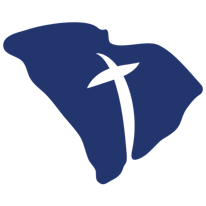 Church RecommendationTo Applicant:	According to the policy of the South Carolina Baptist Convention, the following recommendation must be made before a church related vocational scholarship application can be considered or granted. Please have your church complete and mail the recommendation below.Church Recommendation:Has the scholarship candidate made a public declaration to the congregation of his/her commitment to pursue a church related vocation?          Yes            No      (Circle One)After careful inquiry into the character, qualifications and commitment to a church related vocation of  ______________________________________,the_____________________                                                                      Name of Applicant                           Name of Church    of _____________________________________ recommends  him/her as an applicant for the                                    CityChurch Related Vocational Scholarship given by the South Carolina Baptist Convention.Date Applicant Joined the Church: ___________________________________                       Signed: ___________________________________, Church Clerk                                   ___________________________________, PastorDate: _________________________________To Church:	Please mail directly to:	CRVS		 				Collegiate Ministry Group  						190 Stoneridge Drive 						Columbia, SC 29210-8254 	Before April 1st			(803) 765-0030, Ext. 4400           CRVS@scbaptist.org            www.scbcrvs.org